Publicado en Ciudad de México el 04/07/2022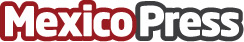  Un mentor puede ser la diferencia entre permanecer en la escuela o no: TecmilenioEn México alrededor de 563,000 estudiantes de nivel medio superior abandonaron sus estudios durante el ciclo escolar 2021-2022Datos de contacto:Adriana Guzmán55 8557 3404Nota de prensa publicada en: https://www.mexicopress.com.mx/un-mentor-puede-ser-la-diferencia-entre Categorías: Nacional Educación Sociedad http://www.mexicopress.com.mx